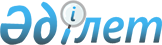 Ерейментау ауданында 2012 жылда әлеуметтік жұмыс орынын ұйымдастыру туралы
					
			Күшін жойған
			
			
		
					Ақмола облысы Ерейментау ауданы әкімдігінің 2012 жылғы 6 наурыздағы № А-3/153 қаулысы. Ақмола облысы Ерейментау ауданының Әділет басқармасында 2012 жылғы 20 наурызда № 1-9-190 тіркелді. Күші жойылды - Ақмола облысы Ерейментау ауданы әкімдігінің 2012 жылғы 29 мамырдағы № А-5/312 қаулысымен      Ескерту. Күші жойылды - Ақмола облысы Ерейментау ауданы әкімдігінің 2012.05.29 № А-5/312 қаулысымен      РҚАО ескертпесі:

      Мәтінде авторлық орфография және пунктуация сақталған.



      «Қазақстан Республикасындағы жергiлiктi мемлекеттiк басқару және өзiн-өзi басқару туралы» Қазақстан Республикасының 2001 жылғы 23 қаңтардағы Заңына, 2001 жылғы 23 қаңтардағы «Халықты жұмыспен қамту туралы» Қазақстан Республикасының Заңдарына, Қазақстан Республикасы Үкіметінің 2001 жылғы 23 қаңтардағы «Халықты жұмыспен қамту туралы» Заңын іске асыру жөніндегі шаралар туралы» № 836 қаулысына, Қазақстан Республикасы Үкіметінің «Жүмыспен камту 2020 Бағдарламасын бекіту туралы» 2011 жылғы 31 наурыздағы № 316 каулысына, Қазақстан Республикасы Үкіметінің 2011 жылғы 18 шілдедегі «Жұмыспен қамтуға жәрдемдесудің белсенді шараларына қатысатын адамдарды оқытуды, олардың жұмысқа орналасуына жәрдемдесуді және оларға мемлекеттік қолдау шараларын көрсетуді ұйымдастыру және қаржыладыру қағидасын бекіту туралы» № 815 қаулысан сәйкес, халықтың нысаналы топтарына жататын азаматтарды жұмысқа орналастыру мақсатында Ерейментау аудан әкiмдiгi ҚАУЛЫ ЕТЕДI:



      1. Ерейментау ауданында 2012 жылда әлеуметтік жұмыс орындары ұйымдастырылсын.



      2. Ерейментау ауданында әлеуметтік жұмыс орындарын ұйымдастыратын жұмыс берушілердің тізбесі бекітілсін.

      1 қосымшаға сәйкес, республикалық бюджеттен қаржыландырылатын;

      2 қосымшаға сәйкес, жергілікті бюджеттен қаржыландырылатын.



      3. Осы қаулының орындалуын бақылау аудан әкімінің орынбасары С.Қ.Көшкінбаевқа жүктелсін.



      4. Осы қаулы Ақмола облысының Әділет департаментінде мемлекеттік тіркелген күнінен бастап күшіне енеді және ресми жарияланған күнінен бастап қолданысқа енгізіледі.      Ерейментау ауданының әкімі                 Л.Дүйсенов

1 қосымша

Ерейментау ауданы әкімдігінің

2012 жылғы 6 наурызда

№ а-3/153 қаулысымен бекітілген Жергілікті бюджеттен қаржыландырылатын 2012 жылға арналған Ерейментау ауданындағы, әлеуметтік жұмыс орындарын ұйымдастыратын жұмыс берушілердің тізбесі

2 қосымша

Ерейментау ауданы әкімдігінің

2012 жылғы 6 наурызда

№ а-3/153 қаулысымен бекітілген Республикалық бюджеттен қаржыландырылатын 2012 жылға арналған Ерейментау ауданындағы әлеуметтік жұмыс орындарын ұйымдастыратын жұмыс берушілердің тізбесі
					© 2012. Қазақстан Республикасы Әділет министрлігінің «Қазақстан Республикасының Заңнама және құқықтық ақпарат институты» ШЖҚ РМК
				Жұмыс берушілердің атауыМамандығы (лауазымы)Ұйымдастыратын әлеуметтiк жұмыс орындарының саныАйлық жалақы мөлшерiАй бойыншажұмысұзақтығыМемлекеттiк бюджет қаражатынан өтелетiн айлық жалақының мөлшерi көрсетiледi (тенге)1Ерейментау ауданы әкімдігі жанындағы шаруашылық жұмысына құқық алған «Жылусервис» коммуналдық мемлекеттік кәсіпорныЖұмысшы417 439687192Жеке кәсіпкер «Ербатырова»Тігінші217 439687193«Торғай» Жауапкершілігі шектеулі серіктестігіАспазшы117 439687193«Торғай» Жауапкершілігі шектеулі серіктестігіМалшы217 439687193Тракторшы317 439687193Кұрылысшы417 439687193Сварщик (балқытып бекітуші)117 439687194Жеке кәсіпкер «Шулыгина»Тігінші217 439687195«ЕвАльянс» жауапкершілігі шектеулі серіктестігіАғаш шеберінің көмекшісі217 439687195«ЕвАльянс» жауапкершілігі шектеулі серіктестігіКүзетші117 439687195«ЕвАльянс» жауапкершілігі шектеулі серіктестігіЖұмысшы 417 439687196«Акдым-1» жауапкершілігі шектеулі серіктестігіЖұмысшы617 439487197«Артемида» шаруақожалығыЖұмысшы217 439487198Жеке кәсіпкер «Сырымбетова Г.С.»Сатушы317 439687198Жеке кәсіпкер «Сырымбетова Г.С.»Дизайнер117 439687198Сервис-инженері117 439687199«Алиби-Павловка» жауапкершілігі шектеулі серіктестігіТракторшы1017 439687199«Алиби-Павловка» жауапкершілігі шектеулі серіктестігіЖұмысшы617 439687199«Алиби-Павловка» жауапкершілігі шектеулі серіктестігіСварщик (балқытып бекітуші)117 43968719р/рЖұмыс берушінің атауыМамандығыныңатауыҰйымдас-тырылатынәлеуметтік жұмыс орындары-ның саны1Жеке кәсіпкер «Карасенц С.Г.»Заңгер11Жеке кәсіпкер «Карасенц С.Г.»Сатушы21Жеке кәсіпкер «Карасенц С.Г.»Темір ұстасы12Жеке кәсіпкер

«Канарев»Сатушы22Жеке кәсіпкер

«Канарев»Жүргізуші13Жеке кәсіпкер«Оспанов Е.Е.»Технолог14«Ер - Тулпар» жауапкершілігі шектеулі серіктестігіҚұрылысшы44«Ер - Тулпар» жауапкершілігі шектеулі серіктестігіЕсепші14«Ер - Тулпар» жауапкершілігі шектеулі серіктестігіЖүргізуші15Жеке кәсіпкер

«Харин»Ағаш шебері26Жеке кәсіпкер

«Махорина»Нан пісіруші27«Агро-комплекс Енбек» жауапкершілігі шектеулі серіктестігіТракторшы27«Агро-комплекс Енбек» жауапкершілігі шектеулі серіктестігіЖүргізуші17«Агро-комплекс Енбек» жауапкершілігі шектеулі серіктестігіЕсепшінің көмекшісі17«Агро-комплекс Енбек» жауапкершілігі шектеулі серіктестігіТемір ұстасы18Жеке кәсіпкер «Сырымбетов»Сатушы – кассир- кенесші18Жеке кәсіпкер «Сырымбетов»Дизайнер18Жеке кәсіпкер «Сырымбетов»Компьютер жөндеу бойынша қызмет көрсету-инженері18Жеке кәсіпкер «Сырымбетов»Сатушы18Жеке кәсіпкер «Сырымбетов»Сатушы19Жеке кәсіпкер

«Исаева»Пішуші19Жеке кәсіпкер

«Исаева»Тігінші110Жеке кәсіпкер «Хадарковский»Жүргізуші210Жеке кәсіпкер «Хадарковский»Тракторшы210Жеке кәсіпкер «Хадарковский»Сатушы210Жеке кәсіпкер «Хадарковский»Аспаз – кондитер110Жеке кәсіпкер «Хадарковский»Аспаз көмекшісі -кондитер111«КТ Ерейментау-Агро» жауапкершілігі шектеулі серіктестігіЭкономист көмекшісі112«ЮрМедиа» жауапкершілігі шектеулі серіктестігіІс жүргізуші112«ЮрМедиа» жауапкершілігі шектеулі серіктестігіЕсепші113Жеке кәсіпкер «Сергиенко В.В.»Газоэлектродәнекер леуші214Жеке кәсіпкер «Утепов»Аспаз көмекшісі114Жеке кәсіпкер «Утепов»Аспазшы115Жеке кәсіпкер «Ербатырова»Тігінші116«МуСаИмпэкс» жауапкершілігі шектеулі серіктестігіЭлектродәнекерлеуші216«МуСаИмпэкс» жауапкершілігі шектеулі серіктестігіЭкскаватор электригі416«МуСаИмпэкс» жауапкершілігі шектеулі серіктестігіЭкскаватор жүргізішісі216«МуСаИмпэкс» жауапкершілігі шектеулі серіктестігіЖүргізуші216«МуСаИмпэкс» жауапкершілігі шектеулі серіктестігіБулдозерші117Жеке кәсіпкер «Шулыгина»Тігінші218ЖҚ «ГЕЯ»Механизатор318ЖҚ «ГЕЯ»Жүргізуші119Жеке кәсіпкер

«Калиев»Аспазшы219Жеке кәсіпкер

«Калиев»Жүргізуші219Жеке кәсіпкер

«Калиев»Нан пісіруші319Жеке кәсіпкер

«Калиев»Наубайханаға от жағушы120Жеке кәсіпкер «УютСтрой»Сантехник1020Жеке кәсіпкер «УютСтрой»Сылақшы-ағартушы1020Жеке кәсіпкер «УютСтрой»Құрылысшы-әрлеуші1020Жеке кәсіпкер «УютСтрой»Дәнекерлеуші1020Жеке кәсіпкер «УютСтрой»Электрик1021Жеке кәсіпкер

«Мандаев»Аспазшы221Жеке кәсіпкер

«Мандаев»Аспаз көмекшісі321Жеке кәсіпкер

«Мандаев»Жүргізуші121Жеке кәсіпкер

«Мандаев»Тас қалаушы221Жеке кәсіпкер

«Мандаев»Дәнекерлеуші121Жеке кәсіпкер

«Мандаев»Құрылысшы-әрлеуші2Орта айлық еңбек ақысы, тенгеЖұмыстардың ұзақтығы(айы)Өтем ақының мөлшері теңге (алғашқы алты айға 50 %)Өтем ақының мөлшері теңге (алғашқы үш айға 50 %)Өтем ақының мөлшері теңге (алғашқы 6 айға 50 %)50 0001225 00015 0007 50050 0001225 00015 0007 50050 0001225 00015 0007 50052 0001226 00015 6007 80052 0001226 00015 6007 80045 0001222 50013 5006 75052 0001226 00015 6007 80052 0001226 00015 6007 80052 0001226 00015 6007 80052 0001226 00015 6007 80018 000129 0002 7001 35040 0001220 00012 0007 00035 000 1217 50010 5005 25035 0001217 50010 5005 25035 0001217 50010 5005 25050 0001226 00015 6007 80040 0001220 00012 0007 00040 0001220 00012 0007 00030 0001215 0009 0004 50030 0001215 0009 0004 50020 0001210 0006 0003 00020 0001210 0006 000300052 000122600015600780052 000122600015600780040 000122000012000700040 000122000012000700032 00012160009600480035 0001217500105005 25032 00012160009 6004 80032 0001216 0009 6004 80052 0001226 00015 6007 80040 0001220 00012 0007 00045 0001222 50013 5006 75020 0001210 0006 0003 00025 0001212 5007 5003 75028 0001214 0008 4004 20040 0001220 00012 0007 00040 0001220 00012 0007 00030 0001215 0009 0004 50052 0001226 00015 6007 80052 0001226 00015 6007 80052 0001226 00015 6007 80035 0001217 50010 5005 25030 0001215 0009 0004 50035 0001217 50010 5005 25045 0001222 50013 5006 75052 0001226 000156007 80052 0001226 000156007 80052 0001226 000156007 80052 0001226 000156007 80052 0001226 000156007 80052 0001226 00015 6007 80052 0001226 00015 6007 80045 0001222 50016 5006 75050 0001225 00015 0007 50052 000122600015 6007 80052 0001226 00015 6007 800